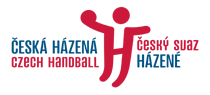 Hlasovací lístekVolba na funkci (název funkce/pozice orgánu KSH) 
(název KSH)Konference KSH konaná dne (datum konání) v (adresa místa konání)* křížkem označte kandidáta/y, kterému/ým dáváte svůj hlas, ** před volbami nutno předem vyplnit jména kandidátů*)Pořadí kandidátůKandidáti (příjmení, jméno, titul) **)1.2.3.4.5.6.7.8.9.